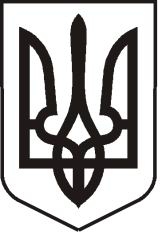 УКРАЇНАЛУГАНСЬКА  ОБЛАСТЬПОПАСНЯНСЬКИЙ  РАЙОН
ПОПАСНЯНСЬКА  МІСЬКА  РАДАШОСТОГО   СКЛИКАННЯШІСТДЕСЯТ П’ЯТА  СЕСІЯРIШЕННЯ13 липня 2015 року                        м. Попасна	                             № 65/3Про встановлення пам’ятного знакузагиблим мирним жителям м. Попасна та військовослужбовцям, загиблим під час проведення АТО       З метою належного вшанування пам’яті загиблих громадян міста Попасна  та військовослужбовців під час проведення АТО, враховуючі клопотання родичів і близьких загиблих та керуючись ст. 40 Закону України «Про місцеве самоврядування в Україні»,  Попаснянська міська рада        ВИРІШИЛА:Встановити на території Свято-Миколаївського храму, розташованого за адресою:         м. Попасна, вул. Первомайська, 43, пам’ятний знак: «Мирним мешканцям м.Попасна та військовослужбовцям,  загиблим під час проведення АТО».Витрати по встановленню пам’ятного знаку  здійснити за рахунок благодійних внесків.Передати пам’ятний знак на баланс ПКП «СКП».Звернутися до настоятеля Свято-Миколаївського храму Михайла Лущака з проханням здійснювати відповідні заходи щодо утримання пам’ятного знаку у належному естетичному стані.Урочисте відкриття пам’ятного знаку провести під час проведення заходів, присвячених річниці визволення м. Попасна від незаконних військових формувань, 22.07.2015 року.Контроль за виконанням цього рішення покласти на постійні комісії з питань бюджету, фінансів, регіональних зв’язків та комунальної власності та з питань законності, прав людини і свободи слова, регламенту, депутатської діяльності, етики і регуляторної політики, заступника міського голови Гапотченко І.В.        Міський голова                                                                                 Ю.І. Онищенко